HUBUNGAN PENGETAHUAN DAN RESPON  KESIAPSIAGAAN PERAWAT IGD DALAM MENGHADAPI BENCANA BANJIR DI RS MUHAMMADIYAH SUMBERREJO DAN RS AISYIYAH KABUPATEN BOJONEGOROSKRIPSIDiajukan Kepada Prodi S1 Keperawatan STIKES Muhammadiyah Lamongan Sebagai Salah Satu Syarat Untuk Untuk Memperoleh Gelar Sarjana Strata Satu KeperawatanM. Aminul WahibNIM: 14.02.01.1837PROGRAM STUDI S1 KEPERAWATAN SEKOLAH TINGGI ILMU KESEHATAN MUHAMMADIYAH LAMONGAN2018SURAT PERNYATAANYang bertanda tangan dibawah ini :NAMA 	:  M. Aminul WahibNIM	:  14.02.01.1837TEMPAT, TANGGAL LAHIR	:  BOJONEGORO, 16 MARET 1996INSTITUSI	:  Menyatakan bahwa skripsi yang berjudul : “HUBUNGAN PENGETAHUAN DAN RESPON  KESIAPSIAGAAN PERAWAT IGD DALAM MENGHADAPI BENCANA BANJIR DI RS MUHAMMADIYAH SUMBERREJO DAN RS AISYIYAH KABUPATEN BOJONEGORO” adalah bukan skripsi orang lain baik sebagian maupun keseluruhan, kecuali dalam bentuk kutipan yang telah disebutkan sumbernya. Demikian surat pernyataan ini saya buat dengan sebenar-benarnya dan apabila pernyataan ini tidak benar, saya bersedia mendapatkan sanksi akademis.LEMBAR PERSETUJUAN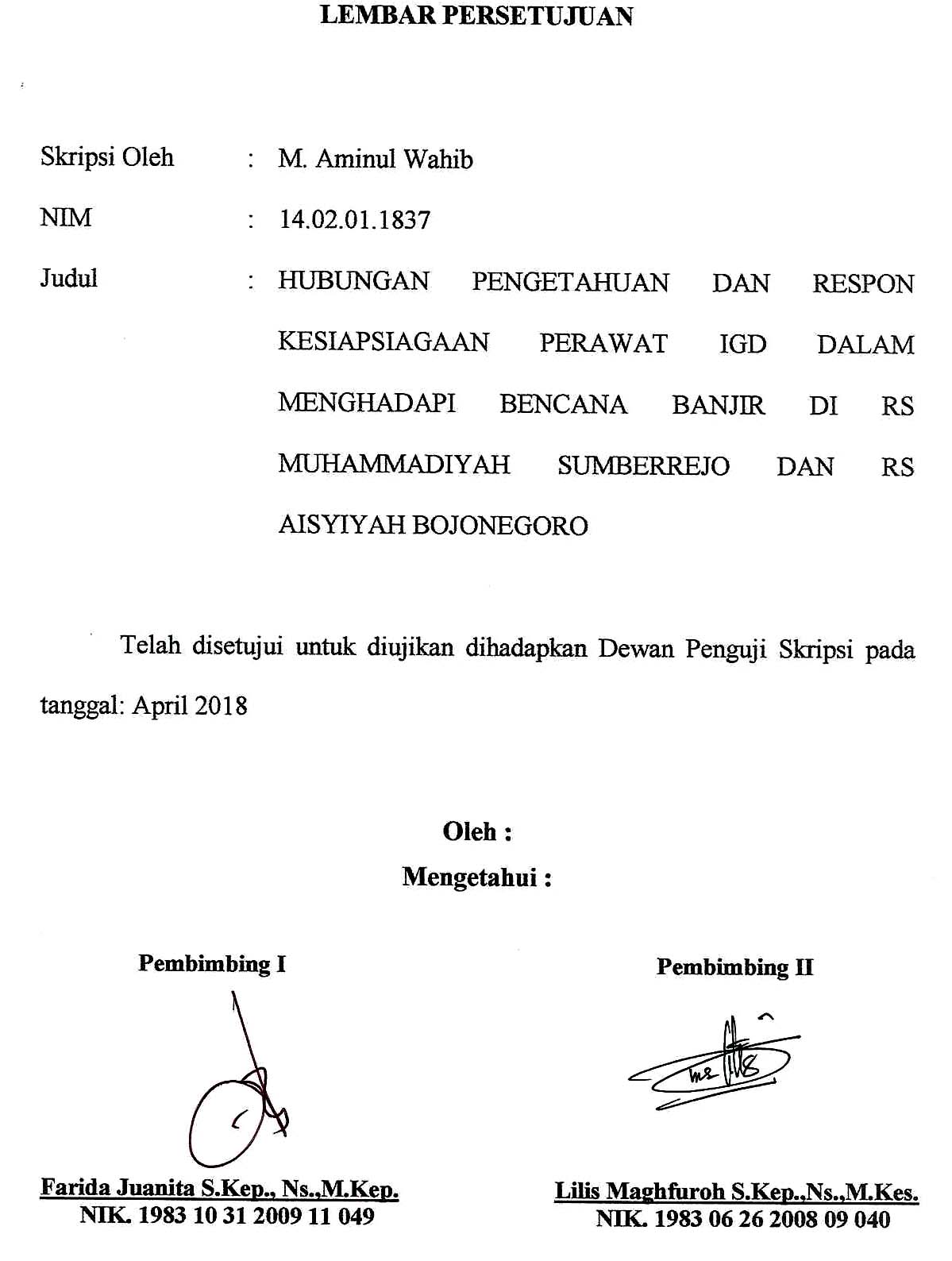 Telah disetujui untuk diujikan dihadapkan Dewan Penguji Skripsi pada tanggal:   April 2018Oleh :Mengetahui :LEMBAR PENGESAHAN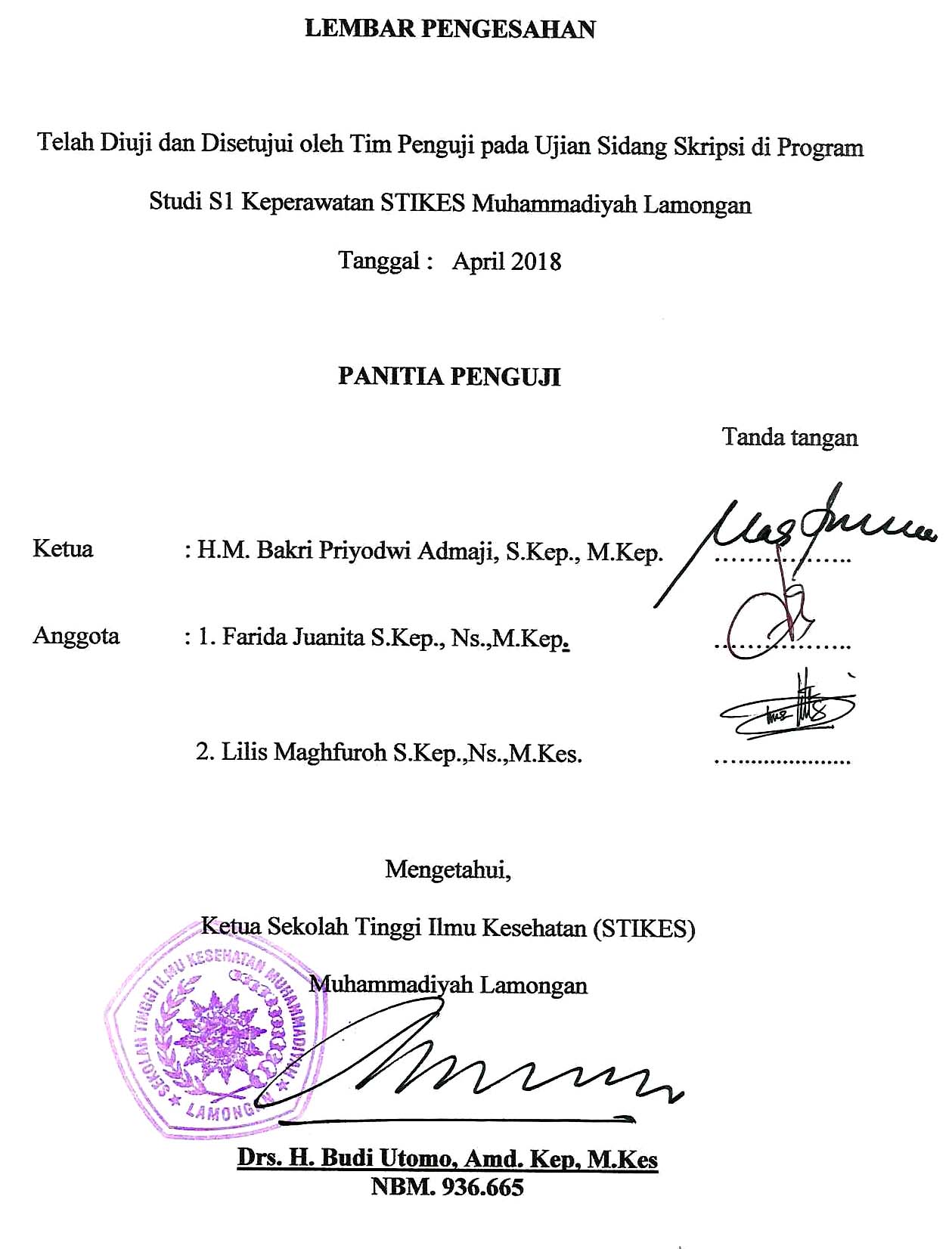 Telah Diuji dan Disetujui oleh Tim Penguji pada Ujian Sidang Skripsi di Program Studi S1 Keperawatan STIKES Muhammadiyah LamonganTanggal :   April 2018PANITIA PENGUJI									Tanda tanganKetua		: H.M. Bakri Priyodwi Admaji, S.Kep., M.Kep.	……………..Anggota	: 1. Farida Juanita S.Kep., Ns.,M.Kep.		……………..2. Lilis Maghfuroh S.Kep.,Ns.,M.Kes.		…..................Mengetahui,Ketua Sekolah Tinggi Ilmu Kesehatan (STIKES)Muhammadiyah LamonganDrs. H. Budi Utomo, Amd. Kep, M.KesNBM. 936.665CURICULUM VITAENama			: M. Aminul WahibTempat Tgl. Lahir	: BOJONEGORO, 16 MARET 1996Alamat Rumah	: Jl. HOS Cokroaminoto ASRAMA BRIMOB Kel. Jetak RT 08/RW 01 Kab.BojonegoroPekerjaan		: MahasiswaRiwayatPendidikan	:TK Bhayangkari Bojonegoro Lulus Tahun 2002SD Negeri Kauman 1 Bojonegoro Lulus Tahun 2008SMP Negeri 7 Bojonegoro Lulus Tahun 2011MA Negeri 1 Bojonegoro Lulus Tahun 2014Prodi S1 Keperawatan STIKES Muhammadiyah Lamongan pada tahun 2014 sampai sekarangPERSEMBAHANDengan segala puja dan puji syukur kepada Tuhan yang Maha Esa dan atas dukungan dan do’a dari orang-orang tercinta, akhirnya skripsi ini dapat dirampungkan dengan baik dan tepat pada waktunya. Oleh karena itu, dengan rasa bangga dan bahagia saya khaturkan rasa syukur dan terimakasih saya kepada:Tuhan YME, karena hanya atas izin dan karuniaNyalah maka skripsi ini dapat dibuat dan selesai pada waktunya. Puji syukur yang tak terhingga pada Tuhan penguasa alam yang meridhoi dan mengabulkan segala do’a.Skripsi ini saya persembahkan kepada kedua orang tua saya yang selalu memberikan do’a, dukungan, dan semangat untuk kelancaran penyusunan skripsi ini.Bapak dan Ibu Dosen pembimbing, penguji dan pengajar, yang selama ini telah tulus dan ikhlas meluangkan waktunya untuk menuntun dan mengarahkan saya, memberikan bimbingan dan pelajaran yang tiada ternilai harganya, agar saya menjadi lebih baik. Terimakasih banyak Bapak dan Ibu dosen, jasa kalian akan selalu terpatri di hati.Dan untuk Semua sahabatku seperjuangan, kuatkan tekadmu untuk hadapi rintangan, karena sesungguhnya Allah bersama kita.MOTTO “Mulailah dari mana anda berada. Gunakan apa yang anda miliki. Lakukan apa yang anda bisa.”“Kesuksesan tidak terwujud dari tidak pernah membuat kesalahan. Tapi tidak pernah membuat kesalahan yang sama untuk kedua kalinya.”ABSTRAKWahib, Muhamad Aminul , 2018. HUBUNGAN PENGETAHUAN DAN RESPON KESIAPSIAGAAN PERAWAT IGD DALAM MENGHADAPI BENCANA BANJIR DI RS MUHAMMADIYAH SUMBERREJO DAN RS AISYIYAH KABUPATEN BOJONEGORO pembimbing (1) Farida Juanita S.Kep., Ns.,M.Kep. (2) Lilis Maghfuroh S.Kep.,Ns.,M.Kes.Pengetahuan adalah hasil dari tahu dan ini terjadi setelah orang Melakukan penginderaan terhadap suatu objek tertentu. Penginderaan terjadi melalui pancaindra manusia, yakni indrapenglihatan, pendengaran, penciuman, rasa dan raba, sebagian besar pengetahuan manusia diperoleh melalui mata dan telinga Pengetahuan dan respon kesiapsiagaan berupaya untuk mengetahui repon pada perawat IGD dalam menghadapi bencana.Tujuan penelitian untuk mengetahui Hubungan Pengetahuan dan Respon Kesiapsiagaan Perawat IGD Dalam Menghadapi Bencana Banjir. Desain penelitian ini adalah deskriptif analitic dengan rancangan penelitian cross sectional. Dengan sampel perawat IGD Rumah Sakit Muhammadiyah Sumberrejo dan Rumah Sakit Aisyiyah Kabupaten Bojonegoro yang berjumlah 27 dan pengambilan sampel menggunakan teknik total sampling. Pengumpulan data dilakukan pada tanggal 14 sampai 21 Maret 2018 dengan menggunakan Kuesioner Pengetahuan dan Respon, Kemudian Diolah dengan Menggunakan uji Sperman Rho.Hasil penelitian dari 27 responden di dapatkan lebih dari sebagian (82,6%) perwat yang mempunyai respon sedang memiliki pengetahuan cukup dalam penganan bencana banjir. Hasil uji dengan program SPSS 18 diperoleh hasil Nilai koefisien korelasi Spearman Rho = 0,779 nilai ini berada pada tingkat signifikan 0,000; karena nilai Asym. Sig. (2-tailed) < taraf nyata (=0,05), maka H0 ditolak yang artinya ada hubungan pengetahuan dan respon kesiapsiagaan perawat IGD dalam menghadapi bencana banjir di Kabupaten Bojonegoro.Kata kunci : Pengetahuan, Respon dan BencanaABSTRACTWahib, Muhamad Aminul, 2018. RELATIONSHIP KNOWLEDGE AND RESPONSE OF NURSES INFLUENCES OF IGD IN DEALING WITH FLOOD DISASTER IN RS MUHAMMADIYAH SUMBERREJO AND RS AISYIYAH BOJONEGORO DISTRICT supervisor (1) Farida Juanita S.Kep., Ns., M.Kep. (2) Lilis Maghfuroh S. Kep., Ns., M.Kes.Knowledge is the result of knowing and this happens after the person Perform sensing of a particular object. Sensing occurs through the senses of man, namely indrapengliheng, hearing, smell, taste and touch, most of human knowledge obtained through the eyes and ears Knowledge and response preparedness to attempt to find out repon on nurses IGD in the face of disaster.The purpose of the study to determine the relationship of knowledge and response preparedness nurse IGD In Facing Flood Disaster. The design of this research is descriptive analitic with cross sectional study design. With a sample of nurses IGD Muhammadiyah Sumberrejo Hospital and Aisyiyah Hospital Bojonegoro District which amounted to 27 and sampling using total sampling technique. Data was collected on 14 to 21 March 2018 using the Knowledge and Response Questionnaire, then Processed by Using the Sperman Rho test.Result of research from 27 respondents get more than half (82,6%) perwat having medium response have enough knowledge in flood disaster. Result of test with SPSS 18 program obtained result of correlation coefficient value Spearman Rho = 0,779 this value is at significant level 0,000; because of the value of Asym. Sig. (2-tailed) <0,05), then H0 is rejected which means there is a relationship of knowledge and response preparedness nurse of IGD in facing flood disaster in Bojonegoro regency.Keywords: Knowledge, Response and DisasterKATA PENGANTARPuji syukur penulis panjatkan kehadirat Allah SWT,karena berkat Rahmat dan hidayah-Nya sehingga penulis dapat menyelesaikan Skripsi yang berjudul “HUBUNGAN PENGETAHUAN DAN RESPON KESIAPSIAGAAN PERAWAT IGD DALAM MENGHADAPI BENCANA BANJIR DI RS MUHAMMADIYAH SUMBERREJO DAN RS AISYIYAH KABUPATEN BOJONEGORO” sesuai waktu yang ditentukan.Skripsi ini penulis susun sebagai salah satu persyaratan untuk memperoleh gelar Sarjana Keperawatan di Sekolah Tinggi ilmu Kesehatan Muhammadiyah Lamongan.Dalam penyusunan Skripsi ini, penulis mendapatkan banyak pengarahan dan bantuan dari berbagai pihak, untuk itu penulis tidak lupa mengucapkan terima kasih kepada yang terhormat Bapak / Ibu :Drs. H. Budi Utomo, Amd.Kep. M.Kes, selaku Ketua Sekolah Tinggi Ilmu Kesehatan (STIKES) Muhammadiyah Lamongan.Arifal Aris, S.Kep.,Ns. M.Kes selaku Kaprodi S1 Keperawatan Sekolah Tinggi Ilmu Kesehatan (STIKES) Muhammadiyah Lamongan.Kepada Direktur Rumah Sakit Muhammadiyah Sumberrejo Kabupaten Bojonegoro dr. H. Tomy Oeky Prasiska yang telah memberikan izin dan fasilitas untuk melakukan penelitian.Kepada Direktur Rumah Sakit Aisyisyah Kabupaten Bojonegoro dr. H. Sudiarwanto, M.Kes yang telah memberikan izin dan fasilitas untuk melakukan penelitian.Farida Juanita S.Kep., Ns.,M.Kep. selaku pembimbing I, yang telah banyak memberikan petunjuk, saran, dorongan moril selama penyusunan Skripsi ini.Lilis Maghfuroh S.Kep.,Ns.,M.Kes. selaku pembimbing II, yang telah banyak memberikanpetunjuk, saran, dorongan moril selama penyusunan Skripsi ini.Kedua orang tua saya tercinta yang telah memberikan dukungan baik berupa material maupun spiritual selama menempuh pendidikan di Stikes Muhammadiyah Lamongan.Saudara saya yang telah memberi dukungan moril dan material demi terselesaikannya Skripsi ini.Semua pihak yang telah memberikan dukungan moril dan materil demi terselesaikannya Skripsi ini.Seluruh responden yang telah bersedia memberikan informasi dalam penyusunan Skripsi ini.Semoga Allah SWT, memberi balasan pahala atas semua amal kebaikan yang di berikan. Penulis menyadari Skripsi  ini masih banyak kekurangan, untuk itu segala kritik dan saran yang bersifat membangun semangat penulis harapkan, akhirnya penulis berharap semoga Skripsi ini bermanfaat bagi penulis pada khususnya dan bagi semua pembaca pada umumnya.DAFTAR ISIHALAMAN JUDUL		i	SURAT PERNYATAAN		iiLEMBAR PERSETUJUAN		iiiLEMBAR PENGESAHAN		ivCURICULUM VITAE		vMOTO DAN PERSEMBAHAN ...................................................................		viABSTRAK ......................................................................................................		viiABSTRACT ....................................................................................................		viiiKATA PENGANTAR		ixDAFTAR ISI		xiDAFTAR TABEL		xvDAFTAR GAMBAR		xviDAFTAR LAMPIRAN		xviiBAB 1  	PENDAHULUAN Latar Belakang		1Rumusan Masalah		4Tujuan Penelitian		51.3.1	Tujuan Umum		51.3.2	Tujuan Khusus		5Manfaat Penelitian		51.4.1	Manfaat Teoritis		51.4.2	Manfaat Praktisi		6BAB 2 	TINJAUAN PUSTAKA Konsep Pengetahuan		72.1.1 	Pengertian Pengetahuan		72.1.2 		Cara Memperoleh Pengetahuan		72.1.3 	Faktor Yang Mempengaruhi Tingkat Pengetahuan		10	2.2  Konsep Respon		122.2.1		Pengertian Respon		122.2.2	Faktor Yang Mempengaruhi Respon		13	2.3  Konsep Perawat		142.3.1 	Definisi Perawat		142.3.2 	Peran Perawat		152.3.3 	Fungsi Perawat		172.4 Konsep Bencana		182.4.1	Definisi Bencana		182.4.2	Klasifikasi Bencana		192.4.3	Bencana Alam		192.4.4	Bencana Non Alam		222.4.5	Bencana Sosial 		222.4.6	Faktor-Faktor Yang Mempengaruhi bencana		232.4.7	Dampak Sosial Ekonomi		232.4.8	Siklus Penangulangan Bencana		232.5 Bencana Banjir		262.5.1	Definisi Bencana Banjir		262.5.2	Jenis-Jenis Banjir		272.5.3	Etiologi Terjadinya Banjir		272.5.4	Faktor-Faktor Yang Menyebabkan Banjir		282.5.5	Dampak Banjir		292.5.6	Cara Mengantisipasi Banjir		302.6 Konsep Kesiapsiagaan		312.6.1	Definisi Kesiapsiagaan		312.6.2	Tahap-Tahap Kesiapsiagaan		312.6.3	Faktor-Faktor Yang Mempegaruhi Kesiapsiagaan		322.6.4	Kegiatan Pokok Dalam Menghadapi Bencana		322.7	KerangkaKonsep		372.8		Hipotesis		39BAB 3 	METODE PENELITIAN 	3.1  DesainPenelitian		40	3.2	Waktu dan Tempat Penelitian		40	3.3	Kerangka kerja		41	3.4	IdentifikasiVariabel		423.4.1 	VariabelIndependen		423.4.2	VariabelDependen		423.5	DefinisiOperasional		43		3.6	Populasi,Sampel dan Sampling Desain		44		3.6.1 	Populasi		44		3.6.2 	Sampling		44		3.6.3 	Sampel		45	3.7 Pengumpulan Data dan Analisa Data		45		3.7.1 	Pengumpulan Data		453.7.2	Instrumen Pengumpulan Data		46		3.7.3	Analisa Data		46	3.8 Penyajian Data		483.9	EtikaPenelitian		49		3.9.1 	Informed Consent		49		3.9.2 	Anonimity		49		3.9.3 	Confidentiality		49BAB 4  	HASIL PENELITIAN DAN PEMBAHASANDiskripsi Tempat Penelitian		50Hasil Penelitian		52Data Umum ….................................................................	     52Data Khusus	….................................................................    53Pembahasan ................................................................................		55Pengetahuan Perawat ......................................................    56Respon Perawat ..............................................................    57Hubungan Pengetahuan dan Respon Perawat Terhadap Kesiapsiagaan Mengahadapi Bencan Banjir di Kabupaten Bojonegoro ....................................................................    58BAB 5	PENUTUPKesimpulan ...............................................................................      60Saran ..........................................................................................     60DAFTAR PUSTAKALAMPIRAN-LAMPIRANDAFTAR TABELDAFTAR GAMBAR									HalamanDAFTAR LAMPIRAN Lampiran 1	: Jadwal Penyusunan Skripsi	Lampiran 2	: Surat Survei Awal dari STIKES Muhammadiyah LamonganLampiran 3	: Surat balasan dari RS Muhammadiyah Sumberrejo dan RS Aisyiyah Bojonegoro.Lampiran 4	: Surat permohonan penelitian.Lampiran 5	: Lembar Tabulasi Data.Lampiran 6	: Lembar Permohonan Menjadi Responden.Lampiran 7	: Lembar Kuesioner Penelitian.Lampiran 8	: 	Lembar Kunci Jawaban.Lampiran 9	:	Lembar Konsultasi.Skripsi OlehNIMJudul:::M. Aminul Wahib14.02.01.1837HUBUNGAN PENGETAHUAN DAN RESPON KESIAPSIAGAAN PERAWAT IGD DALAM MENGHADAPI BENCANA BANJIR DI RS MUHAMMADIYAH SUMBERREJO DAN RS AISYIYAH KABUPATEN BOJONEGOROPembimbing IFarida Juanita S.Kep., Ns.,M.Kep.NIK. 1983 10 31 2009 049Pembimbing II   Lilis Maghfuroh S.Kep.,Ns.,M.Kes.     NIK. 1983 06 26 2008 040	TeoriTransmisiNyeri		13	TeoriTransmisiNyeri		13HalamanTabel 3.1Tabel 3.1Definisi Operasional Penelitian Hubungan Pengetahuan Terhadap Respon  Perawat IGD Rumah Sakit Muhammadiyah Sumberrejo Dalam Kesiapsiagaan Menghadapi Bencana Banjir Di Kabupaten Bojonegoro42Tabel 4.1Tabel 4.1Distribusi perawat berdasarkan jenis kelaminperawat IGD Rumah Sakit Muhammadiyah Sumberrejo dan Rumah Sakit Aisyiyah Kabupaten Bojonegoro tahun 2018.52Tabel 4.2Tabel 4.2Distribusi perawat berdasarkan umur perawat IGD Rumah Sakit Muhammadiyah Sumberrejo dan Rumah Sakit Aisyiyah Kabupaten Bojonegoro tahun 2018.52Tabel 4.3Tabel 4.3Distribusi perawat berdasarkan pendidikan terakhir perawat IGD Rumah Sakit Muhammadiyah Sumberrejo dan Rumah Sakit Aisyiyah Kabupaten Bojonegoro tahun 2018.53Tabel 4.4Tabel 4.4Tabel pengetahuan perawat IGD Rumah Sakit Muhammadiyah Sumberrejo dan Rumah Sakit Aisyiyah Kabupaten Bojonegoro tahun 2018.53Tabel 4.5Tabel 4.5Tabel respon perawat IGD Rumah Sakit Muhammadiyah Sumberrejo dan Rumah Sakit Aisyiyah Kabupaten Bojonegoro tahun 2018.54Tabel 4.6Tabel 4.6Tabel silang hubungan pengetahuan dan respon kesiapsiagaan perawat IGD dalam menghadapi bencana banjir di RS Muhammadiya Sumberejo dan RS Aisyisyah Kabupaten Bojonegoro.54Gambar 2.1 Kerangka Konsep Hubungan Pengetahuan Terhadap Respon  Perawat Rumah Sakit Muhammadiyah Sumberrejo Dalam Kesiapsiagaan Menghadapi Bencana Banjir Di Kabupaten Bojonegoro38Gambar 3.1 Kerangka Kerja Penelitian Hubungan Pengetahuan Terhadap  Respon  Perawat Rumah Sakit Muhammadiyah Sumberjo Dalam Kesiapsiagaan Menghadapi Bencana Banjir DI Kabupaten Bojonegoro.29